Parks & Recreation Committee Meeting Agenda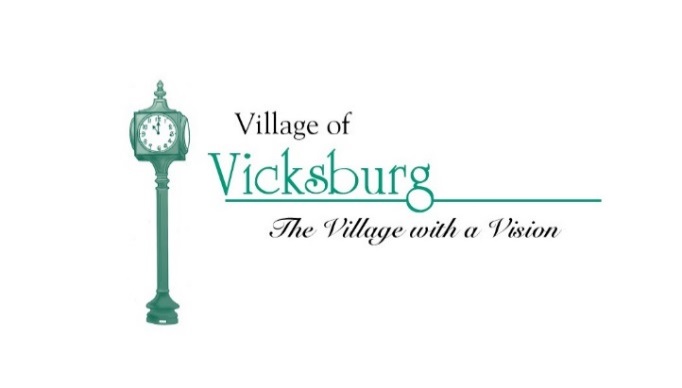 Thursday, October 12, 2017 @ 7:30 p.m. Vicksburg Community Center – Merritt Harper Room – Frist FloorCall to Order – Jim EarlRoll Call – Don WiertellaApproval of Agenda – Jim EarlApproval of meeting minutes – Jim EarlApprove minutes from August 10, 2017, Meeting Review of Parks and Recreation FY 17 -18 Budget – Jim EarlFunding for capital improvements for village parks – Jim Earl Work completed in FY 17 – 18  Work TO BE completed in FY 17 – 18 Garbage Bin Storage Unit – DonThursday Guys will fabricate for Historic VillagePublic CommentsMember CommentsNext Meeting Adjournment